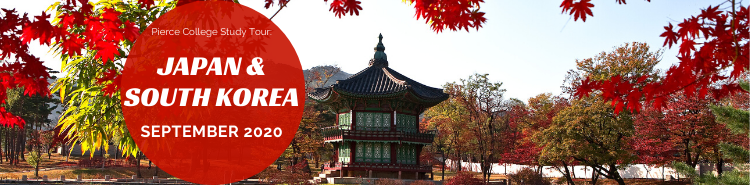 APPLICATION TO PARTICIPATESummer Quarter ART 100 or HUM 101with Prof. Dave Roholt in JAPAN & SOUTH KOREAAugust 31st – September 15th, 2020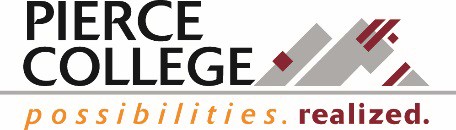 Welcome  Thanks for your interest in studying abroad in Japan and South Korea!What is the Study Tour Program and how is it different from Study Abroad?Study Tour programs combine the excitement of study abroad with the academic expertise of classes taught by Pierce College faculty. You will have the opportunity to earn Pierce College credits while studying in your host country. We strive to create inclusive programming by offering 2-week courses abroad that cater to working students, students with family commitments, and those who are cost conscious. You will have the opportunity to earn 5 credits towards your degree during the 2 week program - either Art 100 OR HUM 101. Both can count as a GTE/GE. Please check with your advisor to make sure the program courses fit with your academic plan.NON-Pierce College Students: you will be required to apply and register as a Pierce College Student in order to enroll in the Study Tour Courses. Please follow this link to apply: https://www.pierce.ctc.edu/apply-admission*Please fill out this Study Tour application and turn it, along with your payments, on time. After you have received your Pierce College ID you may register for the Study Tour Course. Being accepted into the program reserves your spot in the Study Tour Courses.Course Schedule:Register for ART 101 or HUM 101 during summer quarter (5 credits). Course meets twice before departure. Will include introductions, lecture, discussion, and trip preparation. The class will be intensive during the time abroad, August 31 – September 15, 2020. What Will We Be Doing?Learning through unique cultural experiences, and instruction by a Pierce College faculty member and faculty, staff and students of the host institutions.Weekly Schedule:Study Tour is not a vacation, it is an academic program grounded in experiential learning first and foremost, and will be treated as such. Class may be held in a local museum, at a local tourist site, in a park, in a restaurant, or at a local partner university. The goal is to provide an enriching cultural experience, while still meeting all of the course outcomes and credit hours. Please be aware, in order to meet the academic objectives of this program we will have a very full schedule throughout the week. You can expect to have most of the hours in your day occupied by cultural excursions, class time, social outings, and specially planned tourist activities. If you want a truly unique cultural experience, with the opportunity to learn about your host nation with the locals, and earn 5 credits through an engaging course curriculum, then this is the program for you. Expectations for Students on the 2020 Korea and Japan Study Tour:In order for us to fulfill our program’s mission and goals, it is imperative that all participants fully engage in all aspects of their Study Tour. Being a Study Tour participant requires time, energy, and commitment, including meeting requirements before, during, and after the Study Tour. Below are details about what we expect of Study Tour participants:We Expect That You Will…Share a room with another member or two of the trip, of the same gender.Be responsible for paying for your own meals. Breakfast is provided most days. Lunch at nearby restaurants costs approximately $5-$10 for each meal. Dinner in town can range from $10-$20 in Korea, and $8-$30 in Japan, depending on the location.Attend ALL pre-trip activities and meetings. These meetings will help you become familiar with the culture of Japan and South Korea and learn some of the dos and don’ts while on your trip.Participate actively in all aspects of your trip, including classes, reflection, and activities. You will respect others in your group and be willing to cooperate. You will be flexible, open-minded, and responsible as a representative of Pierce College.Have a valid passport, which will not expire within 6 months of the travel dates. If you are applying for a new or renewed passport, begin the process as soon as you confirm your enrollment in the program. It can take several weeks to get your passport. You are financially responsible for the costs associated with obtaining your passport. Failure to get your passport in time and a copy turned into the IEO office by the indicated deadline will result in termination of your enrollment in the program. You will be held financially responsible for any portion of the program paid according to the cancelation schedule. Adhere to the Pierce College Code of Conduct at all times. You are a representative of the College while abroad and should conduct yourself appropriately at all times. We have a zero tolerance alcohol and drug policy on all program sponsored activities, outings and events. We will review the terms of the Code of Conduct at our pre-departure orientation.Every student is individually responsible for the success of the trip and must exercise good judgment, respect the rights and feelings of others, and observe the laws and customs of the host country.In Return, You Can Expect To…Receive direction and support from the Department of International Education in the form of training and resources prior to your trip.Receive transportation, lodging and excursions.Be educated about your trip location and host site.Have a once in a lifetime experience!Due Dates: IMPORTANT(all dates listed are for the year 2020)*Dates are approximate within 1-2 days of dates listed above; actual dates will depend on flight availability at time of bookingCost, Payments and Fundraising:**Study Tour Fees Include: Airfare, lodging, some meals, entrance fees for excursion sites & mandatory travel insuranceAdditional Costs:Scholarships: A limited number of scholarships are available of up to $500 in assistance, awarded based upon your application and financial need. Scholarship participants are still required to pay the deposit amount with their agreement package. Scholarships are non-refundable if you don’t go on the trip.Group & Individual Fundraising: Available, dependent on your enthusiasm! Once students have been selected and a team is formed, students are welcome to organize and lead fundraisers with the support of the chaperone and study tour coordinator. Ideas for group and individual fundraising opportunities will be discussed.Refunds: For full refund information, please see the Study Tour Refund Policy. Students withdrawing voluntarily for any reason, including withdrawals because of medical reasons not covered under the medical refund policy, receive no refund of fees paid.By filling out the following application you give Pierce College Department of International Ed permission to view your academic history at Pierce College.Participant Application: Korea/ Japan 2020INSTRUCTIONS: Please complete all required information and be sure to write legibly. Return this form in-person with attached short responses to the International Education OfficeBasic Information: (Please list name as it appears on license or passport)Full Name:  	Last	First	M.I.Student ID #:  	Current Address:   	Street Address	City	State	Zip CodePhone:_________   ___  Email Address:  __  _____________________ Passport Number:                                                           Where do you currently attend class? (circle)   Puyallup        Fort Steilacoom	   Online	      Military      Other*must enroll as a Pierce College student for Summer Quarter to participate in Study TourHave you already applied to Pierce College? (circle)   Y  /  N	How long do you plan to remain enrolled as a student at Pierce College?  	Program of Study:	GPA:	, Gender:	, Please circle yes or no to the below questions:-Do you have any criminal history? (circle)   Y  /  N       (If yes, please explain on a separate sheet of paper. This is important, as some countries will not allow people with certain charges on their records to enter into the country).-Are 18 years of age or older? (circle)   Y  /  N		(You must be 18 years of age on or before July 31, 2020)-Are you a US citizen?   (circle)   Y  /  N       (If not, what country are you from?	                                  )-Do you currently have a Passport? (circle) Y  /  N	How did you hear about this trip?  	Written Responses: Please attach answers to the following question on a separate typed sheet of paper. Please answer each question thoroughly in no more than 2 pages per question.Why are you interested in participating in the Study Tour Program in South Korea and Japan and what do you hope this experience will help you learn about yourself, others, and the community?What does cultural competency mean to you? Share a story about a time where you learned about another culture, or experienced a different culture.ReferencesPlease see attached instructions and forms. As a participant you are responsible for including one sealed reference form with your application. Your reference should be from a current Community College faculty member or administrator. You are also required to meet with your advisor in order to assure the course you are selecting aligns with your academic plan and that you understand the use of financial aid used to pay for tuition during          Summer Quarter.Advisor’s Signature X	Date:  	  Advisor Comments:  		Please return this form with attached short response & sealed reference form to the International Education Office at Pierce College Fort Steilacoom CAS 509 or Puyallup CTR 290F. Reference FormTo the student:After completing this “To the student” section, please give this form to a current Community College faculty or administration member, or a job/volunteer supervisor who can accurately describe you. They must return the reference form to you in a sealed envelope. You must turn in one sealed reference form with your application to the International Education Office - Fort Steilacoom @ Cascade 509 or Puyallup @ College Center 290F.Applicant Name:	ID Number:  	Applicant Signature:	Date:  	To the evaluator completing this form:The Study Tour Program uses these evaluation forms to help us choose our Study Tour applicants from among highly- qualified applicants. You are requested to seal the completed recommendation in an envelope and provide it to the student in a timely manner.  The student’s application packet, including your recommendation form, must be submitted to the International Education Office No Later Than March 17th, 2020.Background Information:How long have you known this student and in what context?What are the first words that come to your mind to describe this student?Ratings:Additional Comments: We welcome any additional comments you would like to include. Please feel free to write on back of this form or attach a separate sheet.Evaluator’s Name:	Email:  	Evaluator’s Signature:	Date:  	Please return the completed reference form to the student applicant in a sealed envelope, allowing enough time for the student to turn it in with their application.Student Commitment StatementsPlease initial next to each statement signifying your agreement and commitment. 	I have voluntarily chosen to participate in this program and therefore will treat my participation in service, group activities, and educational events as my first priority during my trip. 	I pledge to abide by the Study Tour Program no alcohol and no drug policy, the Study Tour safety guidelines, and the Pierce College Student Code of Conduct while on the entire trip. If I choose to violate this agreement I may be sent home from the trip at my own cost and my participation in future Study Tour trips may be temporarily or indefinitely suspended. 	I agree to all posted deadlines.  	Upon my selection as a Study Tour trip participant, I also understand that I will be required to attend and fully engage in all meetings and special events leading up to the trip, all of which I will make a top priority to attend. 	If selected to participate in the Study Tour trip, I understand that I will be required to make payments on the scheduled payment due dates. 	I understand that if I am not currently a Pierce College Student I will apply to Pierce College for Summer Quarter as soon as I am accepted to the program in order to meet all registration deadlines.By signing as an applicant for Study Tour, I hereby give permission for Pierce College administration to check my academic, judicial, and public records that may be seen as relevant to ensure the safety and security of myself and the group with which I am traveling. I recognize that any information that is received as a result of the aforementioned will be handled in the strictest confidence and with the utmost discretion. Further, discoveries will not necessarily preclude participation but will warrant a conversation with the Pierce College administration.Student Signature	DateIf you have questions or concerns please contact the International Education Office, StudyAbroad@Pierce.ctc.edu.Application ChecklistOnly COMPLETE applications will be accepted. If you do not submit a complete application, your application will not be reviewed. Use this checklist to ensure your application is complete. 	Participant Application with your advisor’s signature at the bottom	2 written responses – around 1 page double spaced per statement	One sealed reference form 	Student Commitment Statement	Optional scholarship applications are due at the time of your application deadline. Please     request an application from StudyAbroad@Pierce.ctc.edu. We recommend scheduling a meeting with Pierce College Financial Aid to see if you qualify for additional funds. MilestoneDateApplication and AcceptanceApplication and AcceptanceApplication Deadline March 17thInterviews (Scholarship App DUE @ interview) Early April Participants Notified of Acceptance April 17th  Agreement Packet Due with Deposit and  Copy of Passport Application May 1stPayments and Deposits DuePayments and Deposits DueAgreement Packet Due - with Deposit May 1st - $1,000Final Trip Payment DueJune 1st - $1,90030Class Tuition DueJune 15th Departure DatesDeparture DatesPre-Departure OrientationsJune 22nd  9 am – 2 pmAug. 21st or 22nd  9 am – 2 pm*Departure from Seattle to TokyoAugust 31st *Return to Seattle from SeoulSeptember 15th **Study Tour Fees$2,900.00Tuition (estimate)$560.00Meals$300.00 (Estimated)Personal Expenses (souvenirs, gifts, incidentals) $200-$300 (Estimated)Immunizations Depending on insurance coverageCost of a New US Passport, if you do not have a passport with an expiration date later than $145PoorSatisfactoryGoodExcellentQuality of work/serviceWillingness to WorkCooperative AttitudeAcceptance of FeedbackTakes InitiativeWorks well with othersPunctuality & DependabilityReaction to SetbacksOVERALL